ALUEELLISET INNOVAATIOT JA KOKEILUT (AIKO)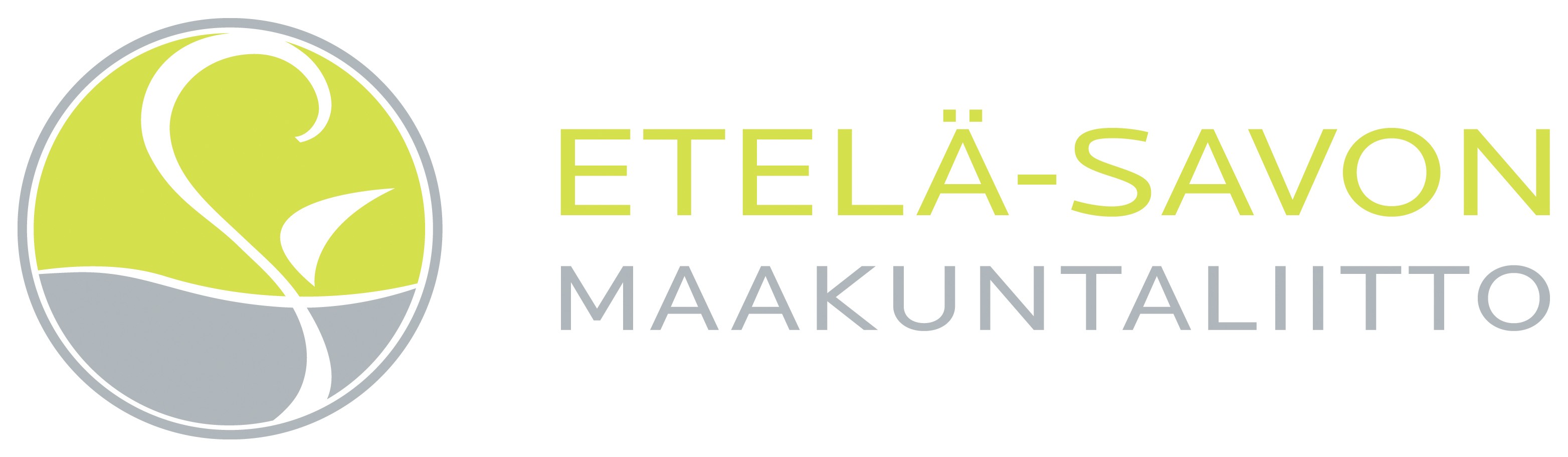 Yhteishankkeen taustalomakeHAKIJAN (pää/osatoteuttajan) TIEDOT (Jokainen hakija täyttää oman taustalomakkeen)YHTEISHANKKEEN MUUT HAKIJATTOTEUTUSAlueelliset innovaatiot ja kokeilut (AIKO) – Yhteishankkeen taustalomake	2.KUSTANNUKSET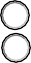 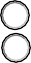 Alueelliset innovaatiot ja kokeilut (AIKO) – Yhteishankkeen taustalomake	3.RAHOITUS HANKKEEN KUSTANNUKSIINHakijan (päätoteuttajan) nimiHakijan (päätoteuttajan) nimiY-tunnusY-tunnusOrganisaatiotyyppiJakelusoiteJakelusoitePostinumeroPostinumeroPostitoimipaikkaHakijan (Päätoteuttajan) yhteyshenkilö:Hakijan (Päätoteuttajan) yhteyshenkilö:Hakijan (Päätoteuttajan) yhteyshenkilö:Hakijan (Päätoteuttajan) yhteyshenkilö:Hakijan (Päätoteuttajan) yhteyshenkilö:NimiPuhelinnumeroPuhelinnumeroSähköpostiosoiteSähköpostiosoiteHankkeen muut hakijat (osatoteuttajat), joiden kanssa on solmittu kirjallinen sopimus yhteishankkeesta. Sopimus tulee toimittaa hakemuksen liitteenä.Hankkeen muut hakijat (osatoteuttajat), joiden kanssa on solmittu kirjallinen sopimus yhteishankkeesta. Sopimus tulee toimittaa hakemuksen liitteenä.Nimi / Organisaatio / Yhteyshenkilö/ Osoite, postinumero, postitoimipaikka ja Y-tunnusToteuttajan rooliToteutusVuosiVuosiVuosiHenkilöstökustannuksetNimikeKoko/ osa-ai- kainenHenkilö-työ- kuukaudetYhteensä0000Henkilöstökustannukset yhteensä00000Perustelut:Perustelut:Perustelut:Perustelut:Perustelut:Perustelut:Perustelut:VuosiVuosiVuosiMuut kustannuksetMuut kustannuksetMuut kustannuksetYhteensäOstopalvelut  ja perustelut (alle)Ostopalvelut  ja perustelut (alle)Ostopalvelut  ja perustelut (alle)0Kone- ja laitehankinnat, toimisto-, matka- ja vuokrakustannukset ei täytetä flat rate-hankkeissaKone- ja laitehankinnat, toimisto-, matka- ja vuokrakustannukset ei täytetä flat rate-hankkeissaKone- ja laitehankinnat, toimisto-, matka- ja vuokrakustannukset ei täytetä flat rate-hankkeissa0Perustelut:Perustelut:Perustelut:Perustelut:Perustelut:Perustelut:Perustelut:  Muita kustannuksia  Muita kustannuksia  Muita kustannuksia0  Perustelut:  Perustelut:  Perustelut:  Perustelut:  Perustelut:  Perustelut:  Perustelut:Välilliset kustannukset,täytetään vain flat rate- hankkeissaVälilliset kustannukset,täytetään vain flat rate- hankkeissaVälilliset kustannukset,täytetään vain flat rate- hankkeissa0Perustelut:Perustelut:Perustelut:Perustelut:Perustelut:Perustelut:Perustelut:  Kustannukset yhteensä  Kustannukset yhteensä  Kustannukset yhteensä0000  Tulot  Tulot  Tulot  Nettokustannukset yhteensä  Nettokustannukset yhteensä  Nettokustannukset yhteensä0000VuosiVuosiVuosiYhteensäAIKO-rahoitusAIKO-rahoitusAIKO-rahoitusAIKO-rahoitusAIKO-rahoitusYhteensä0Kuntien rahoitusKuntien rahoitusKuntien rahoitusKuntien rahoitusKuntien rahoitusTuensaajan omarahoitus0Ulkopuolinen rahoitus0Yhteensä0000Muu julkinen rahoitusMuu julkinen rahoitusMuu julkinen rahoitusMuu julkinen rahoitusMuu julkinen rahoitusTuensaajan omarahoitus0Ulkopuolinen rahoitus0Yhteensä0000Yksityinen rahoitusYksityinen rahoitusYksityinen rahoitusYksityinen rahoitusYksityinen rahoitusTuensaajan omarahoitus0Ulkopuolinen rahoitus0Yhteensä0000Rahoitus hankkeen kustannuksiinRahoitus hankkeen kustannuksiinRahoitus hankkeen kustannuksiinRahoitus hankkeen kustannuksiinRahoitus hankkeen kustannuksiinYhteensä0000